FICHA DE ACOMPANHAMENTO DE ESTaGIárioEsta ficha é de responsabilidade de Orientador de Estágio Preencher, assim como o mesmo deve acompanhar os procedimentos adotados pelo Aluno no Decorrer do Estágio. As entregas do Estágio devem ocorrer periodicamente dentro do período letivo e o Estágio finalizado até uma semana antes do fechamento do Calendário Escolar, pois assim terá tempo hábil de se enviar para Secretaria Acadêmica.Os procedimentos pedagógicos do Estágio devem ter início concomitantemente à regularização do estágio. Nenhum documento poderá ser entregue ou realizado de maneira retroativa; se algum relatório não for entregue dentro do semestre que se iniciou o estágio, ou até o final do curso, o estudante perderá o direito de incluir seu estágio no Histórico Escolar.Jeferson NedelciuAssistente Técnico Administrativo IRELAÇÃO ENTRE ATIVIDADES DO ESTÁGIO E AS COMPETÊNCIAS DO MÓDULO/SÉRIENa tabela a seguir o professor orientador deve verificar a compatibilidade das atividades do estágio em relação às competências do módulo/série (extraídas do Plano de Curso).ENTREGA DE RELATÓRIOS PERÍODICOS:O aluno deve entregar relatórios periódicos, no mínimo semestrais, e um relatório ao final do perído do estágio. O professor orientador deverá emitir parecer a respeito dos relatórios, analisando a pertinência das atividades desenvolvidas no módulo/série.________________________Professor Orientador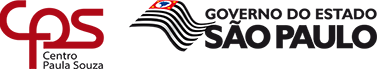 FICHA DE ACOMPANHAMENTO DE  ESTÁGIOALUNO:_____________________________________________________________________  RM:_____________TURMA:___________ HABILITAÇÃO:____________________ ANO:______º MÓDULO/SÉRIE: ____________PROFESSOR ORIENTADOR DE ESTÁGIO: ________________________________________________________RAZÃO SOCIAL DA EMPRESA:__________________________________________________________________ENDEREÇO:___________________________________________________________________________________CIDADE:________________________________ESTADO:_______________________CEP:__________________ATIVIDADE PRINCIPAL DA EMPRESA: _____________________TELEFONE:___________________________DEPARTAMENTO/SETOR ONDE REALIZA O ESTÁGIO:____________________________________________SUPERVISOR DE ESTÁGIO:_____________________________________________________________________EMAIL DO SUPERVISOR DE ESTÁGIO:___________________________________________________________INÍCIO DO ESTÁGIO: __/__/__ TÉRMINO DO ESTÁGIO:  __/__/__ TOTAL DE HORAS NO ESTÁGIO:_______ROL DE ATIVIDADES A SEREM REALIZADAS PELO ESTAGIÁRIOCOMPETÊNCIAS DO MÓDULO/SÉRIENºDATA DE ENTREGAPARECER123456